ANALISIS NILAI MORAL DAN NILAI BUDAYA PADA FILM“PENYALIN CAHAYA” KARYA WREGAS BHANUTEJA SKRIPSIOleh:ANANDA TIARANPM: 181214072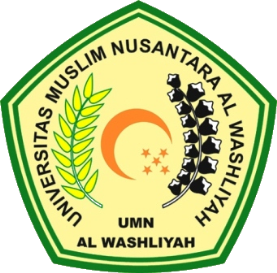 PROGRAM STUDI PENDIDIKAN BAHASA INDONESIAFAKULTAS KEGURUAN DAN ILMU PENDIDIKANUNIVERSITAS MUSLIM NUSANTARAAL-WASHLIYAHMEDAN2022ANALISIS NILAI MORAL DAN NILAI BUDAYA PADA FILM“PENYALIN CAHAYA” KARYA WREGAS BHANUTEJA Skripsi ini Diajukan untuk Melengkapi Tugas-tugas dan Memenuhi Syarat-syarat Untuk Mencapai Gelar Sarjana Pendidikan pada Jurusan Pendidikan Bahasa dan SeniProgram Studi Pendidikan Bahasa dan Sastra IndonesiaOleh:ANANDA TIARANPM: 181214072PROGRAM STUDI PENDIDIKAN BAHASA INDONESIAFAKULTAS KEGURUAN DAN ILMU PENDIDIKANUNIVERSITAS MUSLIM NUSANTARAAL-WASHLIYAHMEDAN2022